Examples of Good Flyers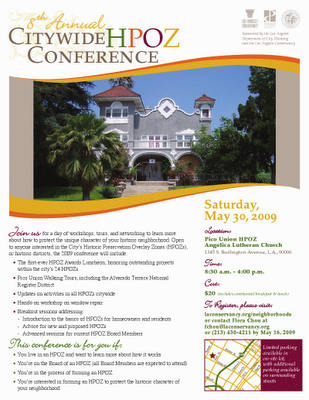 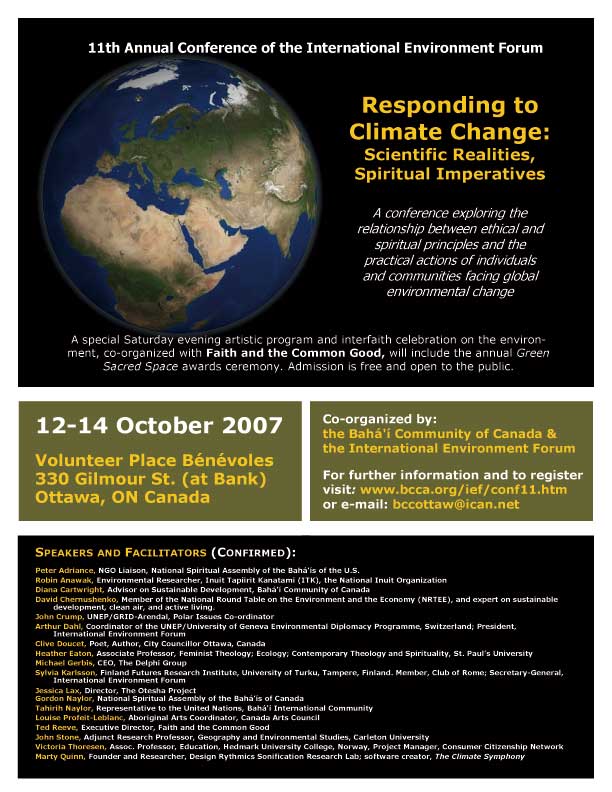 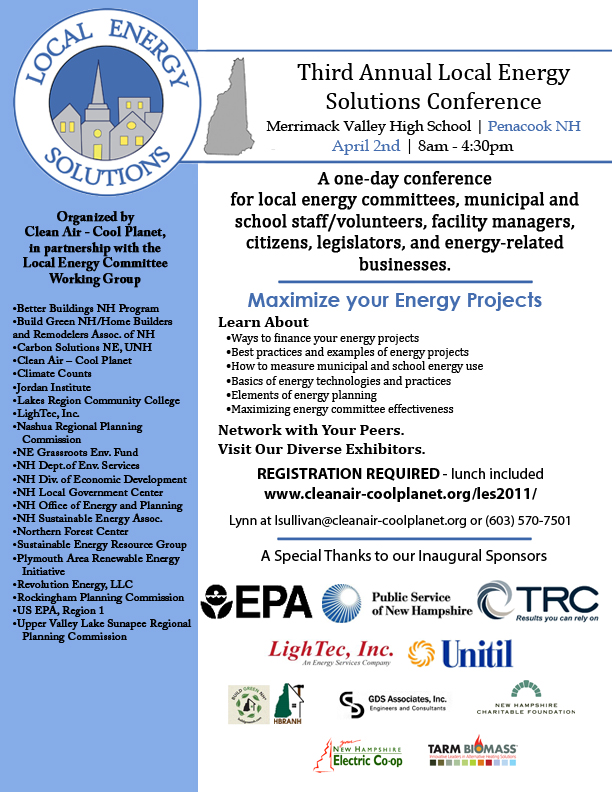 